Thursday 9 August  New York TimesLatest news and bulletin updates New York TimesLatest news and bulletin updates New York TimesLatest news and bulletin updates New York TimesLatest news and bulletin updates Issue
#10 Smoke Spills from The GuggenheimReport by Zac TaylorFire engines raced to the scene earlier today as an image of chaos unfolded. It seems the museum had been infiltrated by an anonymous character who was up to no good, there was smoke and panic everywhere. Luckily, there were no casualties, but who did this...and why? Our reporter on the ground, Bob Brittle, interviewed a witness to the events, Sandra Cook, who was inside the Guggenheim museum when the terrifying drama occurred, Sandra commented:‘I was in the Guggenheim talking to my colleague, Gloria, when all of a sudden an ear-piercing explosion ripped through the hallway and my eyes were stinging with the smoke, I couldn't open them. I thought I was blinded!"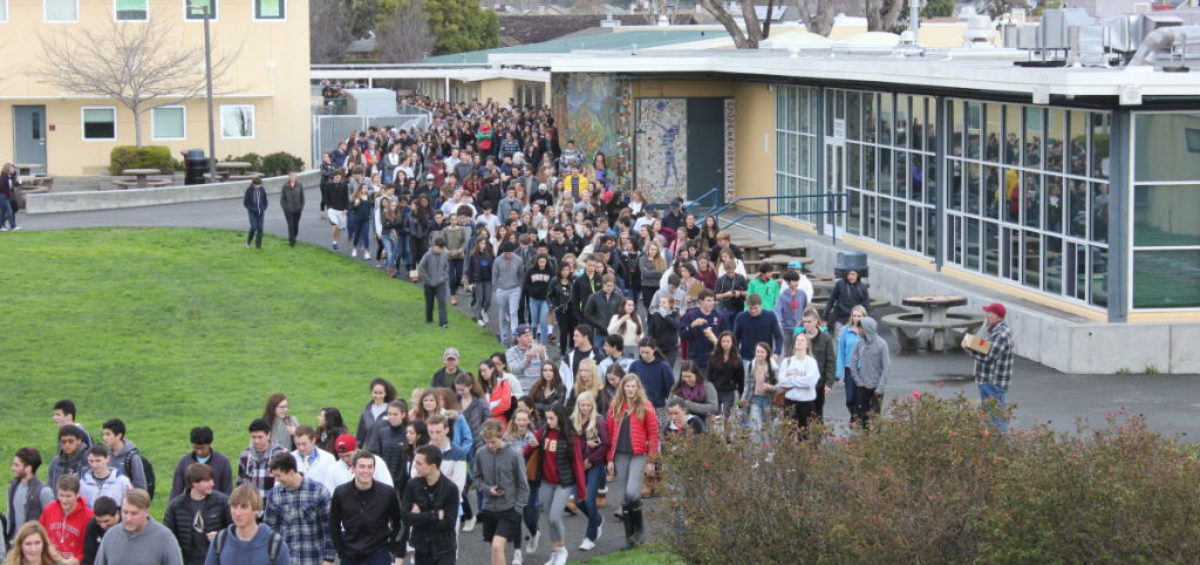 Evacuation in progress - image by Sarah SnapperSmoke Spills from The GuggenheimReport by Zac TaylorFire engines raced to the scene earlier today as an image of chaos unfolded. It seems the museum had been infiltrated by an anonymous character who was up to no good, there was smoke and panic everywhere. Luckily, there were no casualties, but who did this...and why? Our reporter on the ground, Bob Brittle, interviewed a witness to the events, Sandra Cook, who was inside the Guggenheim museum when the terrifying drama occurred, Sandra commented:‘I was in the Guggenheim talking to my colleague, Gloria, when all of a sudden an ear-piercing explosion ripped through the hallway and my eyes were stinging with the smoke, I couldn't open them. I thought I was blinded!"Evacuation in progress - image by Sarah Snapper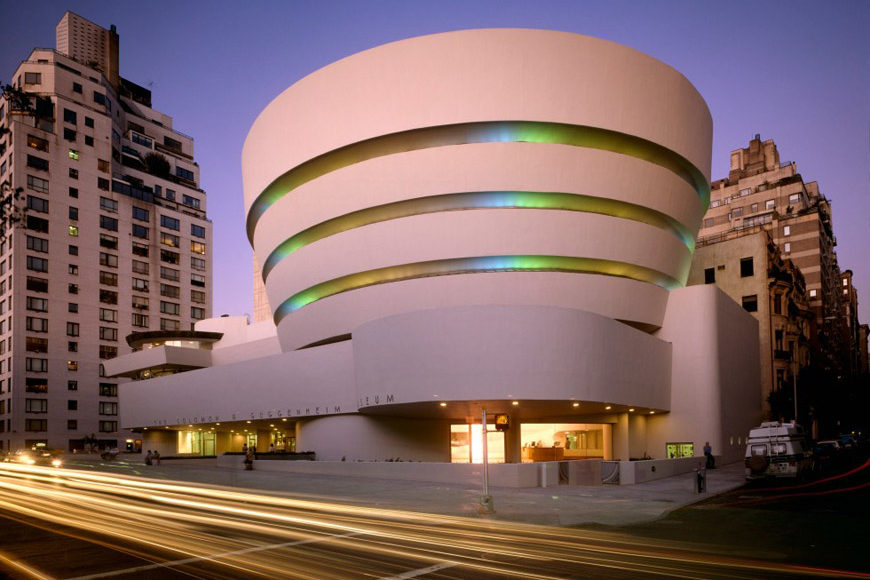 Smoke Spills from The GuggenheimReport by Zac TaylorFire engines raced to the scene earlier today as an image of chaos unfolded. It seems the museum had been infiltrated by an anonymous character who was up to no good, there was smoke and panic everywhere. Luckily, there were no casualties, but who did this...and why? Our reporter on the ground, Bob Brittle, interviewed a witness to the events, Sandra Cook, who was inside the Guggenheim museum when the terrifying drama occurred, Sandra commented:‘I was in the Guggenheim talking to my colleague, Gloria, when all of a sudden an ear-piercing explosion ripped through the hallway and my eyes were stinging with the smoke, I couldn't open them. I thought I was blinded!"Evacuation in progress - image by Sarah SnapperSmoke Spills from The GuggenheimReport by Zac TaylorFire engines raced to the scene earlier today as an image of chaos unfolded. It seems the museum had been infiltrated by an anonymous character who was up to no good, there was smoke and panic everywhere. Luckily, there were no casualties, but who did this...and why? Our reporter on the ground, Bob Brittle, interviewed a witness to the events, Sandra Cook, who was inside the Guggenheim museum when the terrifying drama occurred, Sandra commented:‘I was in the Guggenheim talking to my colleague, Gloria, when all of a sudden an ear-piercing explosion ripped through the hallway and my eyes were stinging with the smoke, I couldn't open them. I thought I was blinded!"Evacuation in progress - image by Sarah SnapperThe Guggenheim - Image by Sarah SnapperThe Guggenheim - Image by Sarah SnapperThe Guggenheim - Image by Sarah SnapperThe Guggenheim - Image by Sarah SnapperSmoke Spills from The GuggenheimReport by Zac TaylorFire engines raced to the scene earlier today as an image of chaos unfolded. It seems the museum had been infiltrated by an anonymous character who was up to no good, there was smoke and panic everywhere. Luckily, there were no casualties, but who did this...and why? Our reporter on the ground, Bob Brittle, interviewed a witness to the events, Sandra Cook, who was inside the Guggenheim museum when the terrifying drama occurred, Sandra commented:‘I was in the Guggenheim talking to my colleague, Gloria, when all of a sudden an ear-piercing explosion ripped through the hallway and my eyes were stinging with the smoke, I couldn't open them. I thought I was blinded!"Evacuation in progress - image by Sarah SnapperSmoke Spills from The GuggenheimReport by Zac TaylorFire engines raced to the scene earlier today as an image of chaos unfolded. It seems the museum had been infiltrated by an anonymous character who was up to no good, there was smoke and panic everywhere. Luckily, there were no casualties, but who did this...and why? Our reporter on the ground, Bob Brittle, interviewed a witness to the events, Sandra Cook, who was inside the Guggenheim museum when the terrifying drama occurred, Sandra commented:‘I was in the Guggenheim talking to my colleague, Gloria, when all of a sudden an ear-piercing explosion ripped through the hallway and my eyes were stinging with the smoke, I couldn't open them. I thought I was blinded!"Evacuation in progress - image by Sarah SnapperAll visitors and staff were evacuated including museum staff that were in the process of setting up the latest exciting art exhibition. At the time of writing this report, the museum remains closed and investigation work is ongoing.All visitors and staff were evacuated including museum staff that were in the process of setting up the latest exciting art exhibition. At the time of writing this report, the museum remains closed and investigation work is ongoing.All visitors and staff were evacuated including museum staff that were in the process of setting up the latest exciting art exhibition. At the time of writing this report, the museum remains closed and investigation work is ongoing.All visitors and staff were evacuated including museum staff that were in the process of setting up the latest exciting art exhibition. At the time of writing this report, the museum remains closed and investigation work is ongoing.Smoke Spills from The GuggenheimReport by Zac TaylorFire engines raced to the scene earlier today as an image of chaos unfolded. It seems the museum had been infiltrated by an anonymous character who was up to no good, there was smoke and panic everywhere. Luckily, there were no casualties, but who did this...and why? Our reporter on the ground, Bob Brittle, interviewed a witness to the events, Sandra Cook, who was inside the Guggenheim museum when the terrifying drama occurred, Sandra commented:‘I was in the Guggenheim talking to my colleague, Gloria, when all of a sudden an ear-piercing explosion ripped through the hallway and my eyes were stinging with the smoke, I couldn't open them. I thought I was blinded!"Evacuation in progress - image by Sarah SnapperSmoke Spills from The GuggenheimReport by Zac TaylorFire engines raced to the scene earlier today as an image of chaos unfolded. It seems the museum had been infiltrated by an anonymous character who was up to no good, there was smoke and panic everywhere. Luckily, there were no casualties, but who did this...and why? Our reporter on the ground, Bob Brittle, interviewed a witness to the events, Sandra Cook, who was inside the Guggenheim museum when the terrifying drama occurred, Sandra commented:‘I was in the Guggenheim talking to my colleague, Gloria, when all of a sudden an ear-piercing explosion ripped through the hallway and my eyes were stinging with the smoke, I couldn't open them. I thought I was blinded!"Evacuation in progress - image by Sarah Snapper